Podlimitní veřejná zakázka na dodávkyzadávaná ve zjednodušeném podlimitním řízení na dodávky„IT vybavení – interaktivní tabule, stolní PC a notebooky“Část A „IT vybavení – interaktivní tabule“Uchazeč je povinen u požadovaných technických parametrů uvedených číselnou hodnotou uvést skutečnou číselnou hodnotu nabízeného parametru. Tam, kde nelze uvést číselnou hodnotu, požaduje zadavatel jasně specifikovat technické řešení nabízeného parametru. Nelze uvést pouze ANO.Předmětem zakázky je dodávka 14 kusů interaktivních tabulí:Varianta A = 9 kusůVarianta B = 3 kusyVarianta C = 2 kusyNíže popsané komponenty jsou funkčně a designově sladěny, po montáži budou tvořit jeden celek, jednu sestavu. Uspořádání pro zajištění viditelnosti pro všechny žáky bez stínění a ve vhodném pozorovacím úhlu je vidět na ilustračních obrázcích.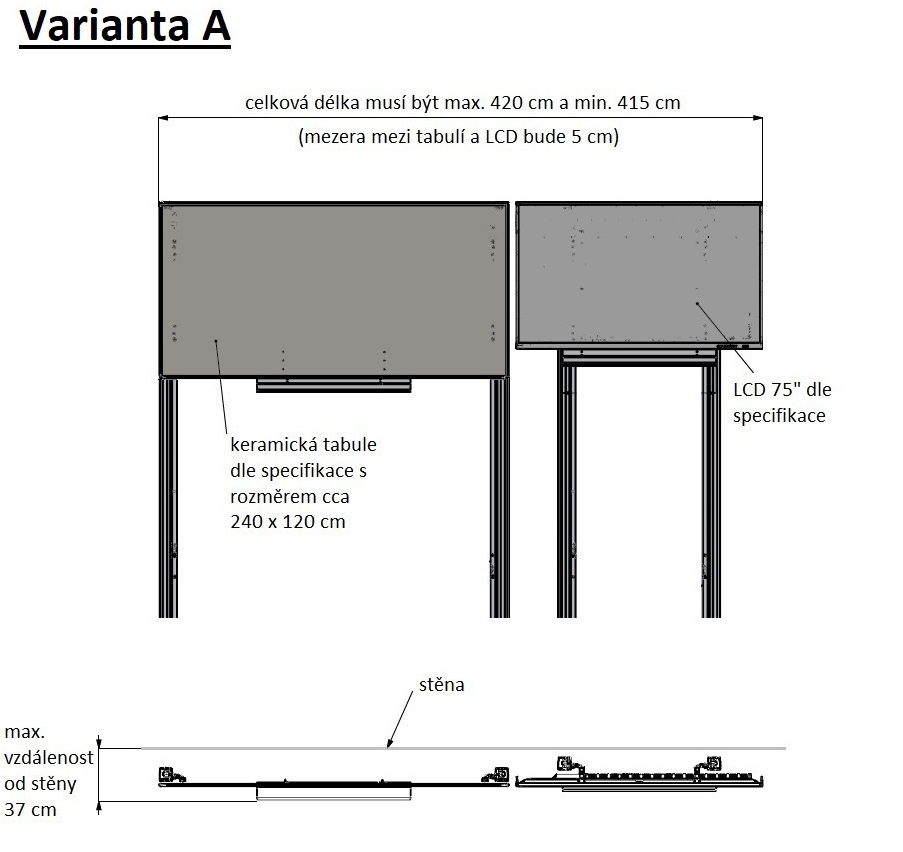 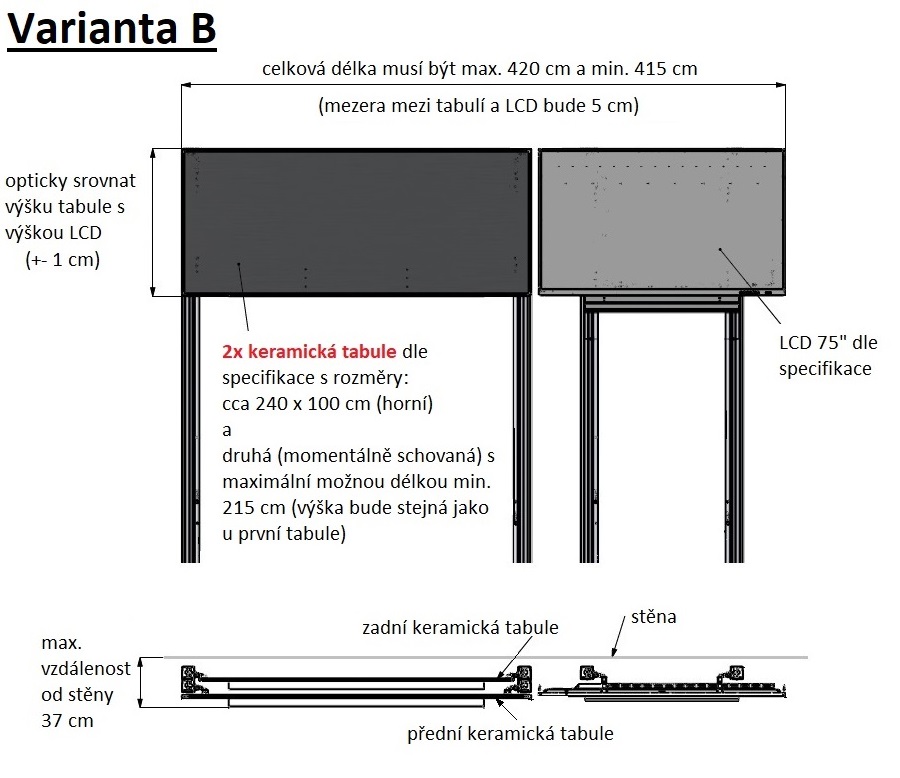 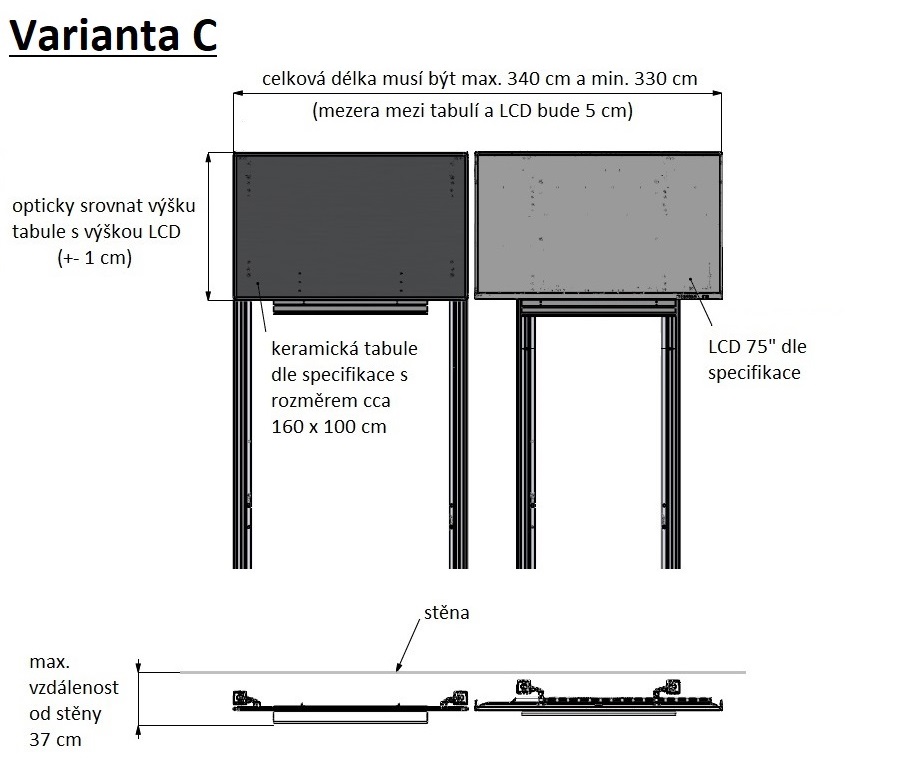 DODÁVKA INTERAKTIVNÍCH TABULÍPokud jsou v zadávací dokumentaci uvedeny konkrétní názvy odpovídající konkrétnímu výrobci, je tomu tak pouze pro přesné vymezení požadovaného parametru nebo funkcionality. Uchazeč může nabídnout adekvátní náhradu. Kupní cena/ks varianta A 18.574,70 Kč bez DPH 	cena celkem 167.172.30 Kč bez DPHKupní cena/ks varianta B 33.037,50 Kč bez DPH 	cena celkem 99. 112,50 Kč bez DPHKupní cena/ks varianta C 13.289,00 Kč bez DPH 	cena celkem 26.578,00 Kč bez DPHParametrPožadovaná hodnota parametruHodnota parametru nabízené technologie/vyplní dodavatelLCD DISPLEJLCD DISPLEJLCD DISPLEJLCD displej- Úhlopříčka LCD panelu 75“75”- Kovové šasiAno- Nativní rozlišení 4K (3840x2160), poměr stran 16:9.Ano- Ochranné sklo LCD panelu s tvrdostí min. 7H na Mohsově stupnici (tvrdost křemene) a s povrchovou úpravou, která zajišťuje snížené zrcadlení v nepříznivých světelných podmínkách.Ano- Interaktivita pomocí prstu i pera.Ano- Současně umožňuje min. 32 dotyků20 Android/40 Windows- Min. 2 pasivní pera magneticky přídržná na spodním rámu panelu s podporou dvoubarevného psaní.Ano- Min. svítivost 420 cd/m²420 cd/m²- Min. kontrastní poměr 1200:11200:1- Min. kontrastní poměr dynamický min. 4000:15000:1- Max. doba odezvy 8 ms.8- Vestavěné stereo reproduktory min. 2x 15W se směrováním směrem do učebny2x 16W- Připraveno pro montáž (rozteče děr pro uchycení držáku)Ano- Max. hmotnost LCD displeje 50 kg47,3 kg- Maximální spotřeba do 400 W.360 W- Min. životnost 50 000 hodin.50 000 hodin- Konektivita: možnost připojit chytré zařízení (Ad-hoc/infrastruktura), Vstup min.: 3x HDMI 2.0, 1x VGA, 1x audio 3,5 mm. Výstup: 1x HDMI, 1x Audio.Ano- Ovládání interaktivity pro dva HDMI vstupy bez nutnosti přepojování USB kabelu. Ano- Ovládání min.: 4x USB-A 3.0, z toho 2x USB na čelní straně LCD panelu, 1x USB-C na čelní straně pro nabíjení zařízení a ovládání displeje, 1x RS-232, 1x RJ-45. Ano- OPS slot pro počítač Ano- Vestavěný operační systém min. Android 11.0, RAM 4GB, ROM 32GB, možnost rozšíření o modulový PC min. i7. Ano, rozšíření o modulový PC i7- Kompatibilní s Windows, LINUX, MacOS, Chrome OS. AndroidAno- Ovládací menu v češtině Ano- Wi-Fi a Bluetooth modulAnoZVEDACÍ SYSTÉM (typu PYLON) PRO LCD DISPLEJZVEDACÍ SYSTÉM (typu PYLON) PRO LCD DISPLEJZVEDACÍ SYSTÉM (typu PYLON) PRO LCD DISPLEJZvedací systém (typu PYLON) pro LCD displej- Hliníkové sloupy, nosná konstrukce odolná proti korozi, povrchová úprava přírodní elox.AnoZvedací systém (typu PYLON) pro LCD displej- Výška sloupu pro montáž do učeben s čistou výškou 2850 mm. Cca 2800mmZvedací systém (typu PYLON) pro LCD displej- Kotvení do stěny a podlahy. AnoZvedací systém (typu PYLON) pro LCD displej- Ocelový posuvný rám pro montáž LCD panelu.AnoZvedací systém (typu PYLON) pro LCD displej- Rozsah pohybu LCD panelu a tabule v rozsahu min. 150 cm nezávisle na tabuli. Rozsah minimálně 150cmZvedací systém (typu PYLON) pro LCD displej- Vysunutí LCD až po strop s minimální mezerou. AnoZvedací systém (typu PYLON) pro LCD displej- Průřez sloupu minimálně 90 x 90 mm.90x90mmZvedací systém (typu PYLON) pro LCD displej- Bezúdržbové komponenty odolné dlouhodobé zátěži. AnoZvedací systém (typu PYLON) pro LCD displej- Pevnostní kovová lanka s lisovanými oky dimenzovaná pro zvýšenou zátěž při použití s LCD panelem.AnoZvedací systém (typu PYLON) pro LCD displej- Uložení posuvů na kovových kladkách s plastovou styčnou plochou a kuličkovým ložiskem. AnoZvedací systém (typu PYLON) pro LCD displej- Plastové dorazy s odpružením pomocí ocelových pružin.AnoZvedací systém (typu PYLON) pro LCD displej- Regulační prvek pro seřízení tuhosti chodu posuvu a zajištění stability dovážení zvedacího systému. AnoZvedací systém (typu PYLON) pro LCD displej- Tichý chod po celou dobu životnosti. AnoZvedací systém (typu PYLON) pro LCD displej- Hliníková odkládací polička s povrchovou úpravou stříbrný elox k odkládání psacích potřeb a zároveň slouží jako madlo k vertikálnímu posuvu LCD panelu. AnoTABULE OBDÉLNÍKOVÁTABULE OBDÉLNÍKOVÁTABULE OBDÉLNÍKOVÁTabule OBDÉLNÍKOVÁ Předpokládané rozměry desek (š x v):Varianta A = cca 240 x 120 cmVarianta B = cca 240 x 100 cm                       min. 215 x (zarovnat s 1. tabulí u “B“)Varianta C = cca 160 x 100 cm(Udávané rozměry jsou cca, protože zde není řešena velikost rámu tabule, požadavky na celkovou délku sestavy tj. tabule + LCD, požadavek na sjednocení výšky s LCD v případě variant B a C atd. Uvedené rozměry jsou předpokládané. Každý dodavatel je povinen navrhnout vlastní řešení dle svých komponentů. Základní požadavek je uveden v úvodních ilustračních obrázcích = tady najdete hlavní rozměry, které potřebujeme dodržet tj. především délka sestavy, popř. srovnání výšek).Varianta A 240x120 cmVarianta B 240x100 + 220x100 cmVarianta C 160x100 cmTabule OBDÉLNÍKOVÁ - Tabulová magnetická deska pro popis fixem, barva bílá. AnoTabule OBDÉLNÍKOVÁ - Povrch tabule tvoří certifikovaná dvouvrstvá keramika e3 vypalovaná nad 800°C.Keramika e3 vypalovaná nad 800°CTabule OBDÉLNÍKOVÁ - Keramický povrch vhodný pro nejvyšší zatížení, který je vysoce odolný proti mechanickému poškození. Tabulová deska certifikovaná zkušebním ústavem.AnoTabule OBDÉLNÍKOVÁ - Celková tloušťka tabule je minimálně 20 mm, sendvičová konstrukce tabulových desek odolná proti kroucení. Tloušťka 22mmTabule OBDÉLNÍKOVÁ - Dostatečná tuhost tabule a odolnost proti vibracím při používání. Rovinnost s odchylkou max. 2 mm na délce 2000 mm. AnoTabule OBDÉLNÍKOVÁ - Rám tabule je z hliníku v povrchová úprava stříbrný elox, plastové rohy.AnoZVEDACÍ SYSTÉM (typu PYLON) PRO TABULI OBDÉLNÍKOVOUZVEDACÍ SYSTÉM (typu PYLON) PRO TABULI OBDÉLNÍKOVOUZVEDACÍ SYSTÉM (typu PYLON) PRO TABULI OBDÉLNÍKOVOUZvedací systém (typu PYLON) pro tabuli OBDÉLNÍKOVOUHliníkové sloupy, nosná konstrukce odolná proti korozi, povrchová úprava přírodní elox.AnoZvedací systém (typu PYLON) pro tabuli OBDÉLNÍKOVOUVýška sloupu pro montáž do učeben s čistou výškou 2850 mm. Cca 2800mmZvedací systém (typu PYLON) pro tabuli OBDÉLNÍKOVOUMontáž na zvedací systém pylon s eliminováním stínění pro žáky, kotvení do stěny a podlahy. AnoZvedací systém (typu PYLON) pro tabuli OBDÉLNÍKOVOUVysunutí tabule až po strop s minimální mezerou.AnoZvedací systém (typu PYLON) pro tabuli OBDÉLNÍKOVOUPrůřez sloupu minimálně 90x90mm, kotvení do podlahy a do stěny.90x90mmZvedací systém (typu PYLON) pro tabuli OBDÉLNÍKOVOUBezúdržbové komponenty odolné dlouhodobé zátěži. AnoZvedací systém (typu PYLON) pro tabuli OBDÉLNÍKOVOUPevnostní kovová lanka s lisovanými oky pro zajištění bezpečnosti.AnoZvedací systém (typu PYLON) pro tabuli OBDÉLNÍKOVOUUložení posuvů na kovových kladkách s plastovou styčnou plochou a kuličkovým ložiskem.AnoZvedací systém (typu PYLON) pro tabuli OBDÉLNÍKOVOUPlastové dorazy s odpružením pomocí ocelových pružin. AnoZvedací systém (typu PYLON) pro tabuli OBDÉLNÍKOVOURegulační prvek pro seřízení tuhosti chodu posuvu a zajištění stability dovážení zvedacího systému. AnoZvedací systém (typu PYLON) pro tabuli OBDÉLNÍKOVOUTichý chod po celou dobu životnosti. AnoMONTÁŽMONTÁŽMONTÁŽMontážDodávka bude provedena včetně montáže, tzv. „na klíč“ (škola si před montáží připraví volnou stěnu na samotnou montáž). AnoMontážPřed samotnou montáží provede realizační firma zaměření (aby se eliminovaly případné problémy při montáži na místě). Bude dohodnut harmonogram montáží, aby byla co nejméně ovlivněna výuka (škola připraví na jeden montážní den 2 učebny). AnoMontážMontáž všech komponent autorizovaným montážním partnerem výrobce zvedacích systémů.Ano – doložení certifikátuMontážNabídka obsahuje všechny položky potřebné pro dodávku a montáž na klíč, včetně instalace, seřízení a uvedení do provozu kompletní sestavy LCD panelu, přenosu videosignálu a zvuku kabelem HDMI, přivedení kabeláže do stolu učitele, průchodky stolovou deskou se zaškolením obsluhy.AnoZÁRUKAZÁRUKAZÁRUKAZárukaProdloužená záruka min. 5 let na kompletní dodávku, její komponenty s registrací u výrobce pro jistotu garance záruky.Na povrch tabule 25 let Na výrobek a montáž 5let SERVISSERVISSERVISServisV případě poruchy LCD displeje rychlý záruční i pozáruční servis do dvou dnů od nahlášení poruchy. Demontáž a montáž displeje výměnným způsobem se zapůjčením jiného LCD displeje bez výluky provozu během opravy a následná zpětná výměna panelu po opravě. AnoZajištění záručního i pozáručního servisu na zvedací systém autorizovaným partnerem výrobce zvedacího systému. AnoDALŠÍ POŽADAVKY A DOKUMENTACEDALŠÍ POŽADAVKY A DOKUMENTACEDALŠÍ POŽADAVKY A DOKUMENTACEDoložení certifikátů nebo jiné prokazatelné doložení splnění požadovaných parametrůCertifikát povrchu tabulových desek e3Ano – doložení certifikátuDoložení certifikátů nebo jiné prokazatelné doložení splnění požadovaných parametrůCertifikát autorizovaného partnera pro montáže dodávaných komponent, zejména zvedacího systému, ne starší než jeden rok od data vydání, potvrzený výrobcem příslušné komponenty.Ano – doložení certifikátu